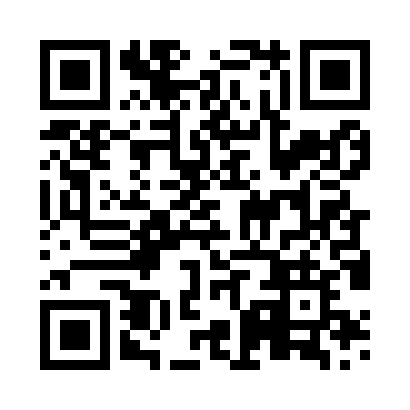 Ramadan times for Riga, Latvia, LatviaMon 11 Mar 2024 - Wed 10 Apr 2024High Latitude Method: Angle Based RulePrayer Calculation Method: Muslim World LeagueAsar Calculation Method: HanafiPrayer times provided by https://www.salahtimes.comDateDayFajrSuhurSunriseDhuhrAsrIftarMaghribIsha11Mon4:414:416:4912:334:166:196:198:2012Tue4:384:386:4612:334:186:216:218:2213Wed4:354:356:4412:334:206:236:238:2514Thu4:324:326:4112:334:216:256:258:2715Fri4:294:296:3812:324:236:286:288:2916Sat4:264:266:3612:324:256:306:308:3217Sun4:224:226:3312:324:276:326:328:3418Mon4:194:196:3012:324:286:346:348:3719Tue4:164:166:2712:314:306:366:368:4020Wed4:134:136:2512:314:326:386:388:4221Thu4:104:106:2212:314:346:406:408:4522Fri4:064:066:1912:304:356:436:438:4723Sat4:034:036:1712:304:376:456:458:5024Sun4:004:006:1412:304:396:476:478:5325Mon3:563:566:1112:294:406:496:498:5526Tue3:533:536:0812:294:426:516:518:5827Wed3:493:496:0612:294:446:536:539:0128Thu3:463:466:0312:294:456:556:559:0429Fri3:423:426:0012:284:476:576:579:0730Sat3:393:395:5712:284:487:007:009:1031Sun4:354:356:551:285:508:028:0210:131Mon4:314:316:521:275:528:048:0410:162Tue4:284:286:491:275:538:068:0610:193Wed4:244:246:471:275:558:088:0810:224Thu4:204:206:441:265:568:108:1010:255Fri4:164:166:411:265:588:128:1210:286Sat4:124:126:391:265:598:148:1410:317Sun4:084:086:361:266:018:178:1710:348Mon4:044:046:331:256:028:198:1910:389Tue4:004:006:311:256:048:218:2110:4110Wed3:563:566:281:256:058:238:2310:45